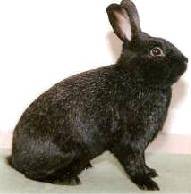 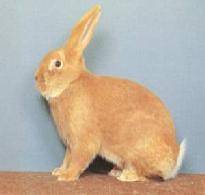 Meldebogen zum Vereinswettbewerb an der GemeinschaftskreisjungtierschauNibelungen und VorderpfalzAm 18. und 19.09.2021Beim KTZV P4 BeindersheimVerein:…………………………………………………………..																				GESAMT:_________________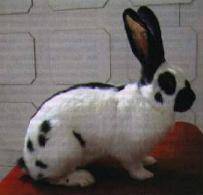 Datum/Unterschrift:______________________________________________KäfigRasseTätolinksTätorechtsPunkte123456789101112131415